HTC U UltraSpezifikationenABMESSUNGEN: 162,41 x 79,79 x 3,6-7,99 mm1GEWICHT: 170 g1DISPLAY: 5,7“ (14,48 cm), Quad HD (2.560x1.440) Super LCD 5 mit Dual Display und Gorilla Glas 5 (64 GB Modell) oder Saphir-Glas (128 GB Modell)DUAL DISPLAY: 2,05“ (5,21 cm) (160x1.040) 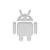 SOFTWAREUMEGBUNG2Android™ 7.0 mit HTC Sense™HTC Sense Companion: KI für Vorschläge basierend auf Dingen, die Du machst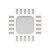 PROzESSORQualcomm Snapdragon 82164 Bit, Quad-Core, bis zu 2,15 GHz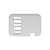 SPEICHERGesamtspeicher: 64 GB bzw. 128 GBRAM: 4 GBErweiterbar: microSD™-Erweiterung unterstützt zusätzliche Speicherkarten mit bis zu 2 TB mit Flex Storage (optionale Karten nicht im Lieferumfang enthalten) 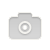 KaMeRAHauptkamera12 MP HTC UltraPixel 2 mit 1,55μm PixelBSI-SensorLaser-AutofokusPhase Detection Autofocus (PDAF)Optische Bildstabilisierung (OIS)f/1.8-BlendeZweifarbiger LED-BlitzZeitlupen-Videoaufnahme mit 720p bei 120fps4K-Videoaufnahmen mit 3D Audio, Hi-Res AudioModi umfassen Auto HDR, Panorama, Pro-Modus mit manueller Kontrolle, lange Belichtungszeit und RAW-Format-Unterstützung, Hyperlapse, Zoe Capture, Video Pic, Gesichtserkennung und SerienbildaufnahmeFrontkamera16 MP, mit UltraPixel™-ModusBSI-SensorFull HD 1.080p-VideoaufnahmenModi umfassen u.a. Live Make-Up, Auto HDR, Auto Selfie, Voice Selfie, Selfie Panorama, Video PicSOUNDHTC USonicHTC BoomSound™ Hi-Fi Edition mit 2 Lautsprechern3D Audio-Aufnahme mit 4 MikrofonenHi-Res Audio-Stereo-AufnahmeHi-Res Audio zertifiziertRauschunterdrückung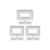 NETZWERK32G/2.5G GSM/GPRS/EDGE 850/900/1800/1900 MHz3G UMTSAWS/850/900/1900/2100 MHzHSDPA 42, HSUPA 5.764G LTE™ (bis zu 600 Mbps)FDD: Bänder 1, 2, 3, 4, 5, 7, 8, 12, 17, 20, 28TDD: Bänder 38, 39, 40, 41 mit 2CA, 3CAUnterstützt Cat 11 LTE: Downloads bis zu 600 Mbps, Uploads bis zu 50 MbpsVoLTE und WiFi CallingSIMNano SIM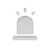 SENSORENUmgebungslichtsensorAnnäherungssensorMotion G-SensorKompass-SensorGyro-SensorMagnetsensorFingerabdrucksensorSensor Hub für Activity TrackingStANDORTGPS + AGPSGLONASSBeidou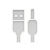 KONNEKTIVITÄTUSB 3.1 Gen 1, Typ CBluetooth® 4.2Wi-Fi®: 802.11 a/b/g/n/ac (2.4 & 5 GHz)NFCHTC Connect™ für kabelloses Media Streaming vom Telefon auf kompatible Multi-Room-Audiosysteme, TVs, portable Lautsprecher und Home-Entertainment-Systeme Media Streaming vom Telefon auf Geräte, die mit AirPlay™, Chromecast, DLNA™ und Miracast™ kompatibel sind 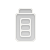 AKKU4Kapazität: 3.000 mAhGesprächszeit in 3G/4G-Netzwerken: bis zu 26 StundenStandby-Zeit in 3G/4G-Netzwerken: bis 13 TageEnergiesparmodusExtremer Energiesparmodus Quick Charge 3.0WEITERE BESONDERHEITENMotion LaunchLeiseres Klingeln bei Hochheben des Smartphones Taschen-ModusUmdrehen, um Klingelton auszuschalten Displayfarbe personalisierbar  Hinweise:1. Aufgrund von Herstellungstoleranzen können die Abmessungen variieren. 2. Softwareumgebung kann sich nach Updates verändern.3. Netzwerk-Bänder können abhängig von Netzbetreibern und Standort unterschiedlich sein. 4G LTE nur in ausgewählten Ländern verfügbar. Upload- und Download-Geschwindigkeiten hängen ebenfalls vom Mobilfunkbetreiber ab.4. Batteriezeiten (Sprechzeit, Standby-Zeit, usw.) sind vom Netzwerk, Ort, Signalstärke, Feature-Konfiguration, der Nutzung von Telefon und Apps und weiteren Faktoren abhängig. Spezifikationen können sich nach Updates und ohne vorherige Ankündigung ändern. © 2017 HTC Corporation. All rights reserved. The HTC logo, HTC UltraPixel, HTC BoomSound and HTC Sense are trademarks of HTC Corporation. Android is a trademark of Google, Inc. Qualcomm and Snapdragon are trademarks of Qualcomm Inc. AirPlay is a trademark of Apple Inc. All other trademarks are the property of their respective owners. Contains Li-ion battery. Recycle or dispose of properly.